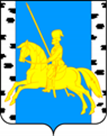 АДМИНИСТРАЦИЯБЕРЕЗОВСКОГО МУНИЦИПАЛЬНОГО РАЙОНАКРАСНОЯРСКОГО КРАЯПОСТАНОВЛЕНИЕ«_18_»____04____ 2024 г.	             пгт. Березовка                                 № _483_О межведомственной комиссии 
по проведению проверок с целью осуществления контроля за использованием жилых помещений и (или) распоряжением жилыми помещениями нанимателями или членами семей нанимателей по договорам социального найма либо собственники которых являются дети-сироты и дети, оставшиеся без попечения родителей, обеспечением надлежащего санитарного состояния 
и технического состояния этих жилых помещенийРуководствуясь Федеральным законом от 21.12.1996 № 159-ФЗ 
«О дополнительных гарантиях по социальной поддержке детей-сирот и детей, оставшихся без попечения родителей», Законом Красноярского края 
от 02.11.2000 № 12-961 «О защите прав ребенка», Законом Красноярского края от 20.12.2007 № 4-1089 «О наделении органов местного самоуправления муниципальных районов, муниципальных округов и городских округов края государственными полномочиями по организации и осуществлению деятельности по опеке и попечительству», Уставом Березовского муниципального района,ПОСТАНОВЛЯЮ:1. Утвердить состав комиссии по проведению проверок с целью осуществления контроля за использованием жилых помещений и (или) распоряжением жилыми помещениями нанимателями или членами семей нанимателей по договорам социального найма либо собственники которых являются дети-сироты и дети, оставшиеся без попечения родителей, обеспечением надлежащего санитарного состояния и технического состояния этих жилых помещений согласно приложению № 1.2. Утвердить порядок деятельности комиссии по проведению проверок 
с целью осуществления контроля за использованием жилых помещений и (или) распоряжением жилыми помещениями нанимателями или членами семей нанимателей по договорам социального найма либо собственники которых являются дети-сироты и дети, оставшиеся без попечения родителей, обеспечением надлежащего санитарного состояния и технического состояния этих жилых помещений согласно приложению № 2.3. Признать утратившим силу постановление администрации Березовского района Красноярского края от 09.04.2018 № 585 
«О межведомственной комиссии для проведения проверок с целью осуществления контроля за использованием жилых помещений и (или) распоряжением жилыми помещениями нанимателями или членами семей нанимателей по договорам социального найма либо собственники которых являются дети-сироты и дети, оставшиеся без попечения родителей, обеспечением надлежащего санитарного состояния и технического состояния этих жилых помещений».4. Контроль за исполнением настоящего постановления возложить 
на исполняющего обязанности заместителя главы района по социальным вопросам О.С. Шиян.5. Настоящее постановление вступает в силу в день, следующий 
за днем официального опубликования в районной газете «Пригород».Исполняющий полномочияглавы Березовского района                                                                 Е.В. МамедоваСостав межведомственной комиссии Порядок деятельности Комиссии по проведению проверок с целью осуществления контроля за использованием жилых помещений и (или) распоряжением жилыми помещениями, нанимателями или членами семей нанимателей по договорам социального найма либо собственниками которых являются дети-сироты и дети, оставшиеся без попечения родителей, обеспечением надлежащего санитарного и технического состояния жилых помещенийОбщие положения1.1. В своей деятельности Комиссия руководствуется Федеральным законом от 21.12.1996 № 159-ФЗ "О дополнительных гарантиях по социальной поддержке детей-сирот и детей, оставшихся без попечения родителей", статьей 17 Закона Красноярского края от 02.11.2000 N 12-961 "О защите прав ребенка", Законом Красноярского края от 20.12.2007 № 4-1089 «О наделении органов местного самоуправления муниципальных районов, муниципальных округов 
и городских округов края государственными полномочиями по организации 
и осуществлению деятельности по опеке и попечительству в отношении несовершеннолетних», Уставом Березовского района. 1.2. Настоящий Порядок определяет задачи, функции, и порядок деятельности Комиссии.  1.3. Комиссия создается с целью проведения проверок за использованием жилых помещений и (или) распоряжением жилыми помещениями, нанимателями или членами семей нанимателей по договорам социального найма либо собственниками которых являются дети-сироты и дети, оставшиеся без попечения родителей, обеспечением надлежащего санитарного 
и технического состояния жилых помещений. Состав Комиссии2.1. Количество и персональный состав членов Комиссии утверждается постановлением администрации района.2.2. Комиссия формируется в количестве не менее трех членов, включая председателя, заместителя председателя и членов комиссии. Секретарь 
не является членом комиссии.2.3. Комиссию возглавляет председатель, в отсутствие председателя комиссии его полномочия исполняет заместитель председателя комиссии.Основные задачи и функции Комиссии3.1. Комиссия осуществляет: - контроль за использованием жилых помещений и (или) распоряжением жилыми помещениями;- контроль за обеспечением надлежащего санитарного и технического состояния жилых помещений;Комиссия осуществляет свою деятельность в форме проверок, проводимых в следующей периодичности: - плановая проверка жилых помещений - 1 раз в год (далее - плановая проверка);- внеплановая проверка жилых помещений - в случае, предусмотренном пунктом 4 статьи 17-11 Закона Красноярского края от 02.11.2000 № 12-961 
«О защите прав ребенка» (далее - внеплановая проверка); Плановые проверки проводятся на основании разрабатываемого уполномоченными органами местного самоуправления ежегодного плана проведения плановых проверок.Ежегодный план проведения плановых проверок утверждается главой Березовского муниципального района до 25 декабря года, предшествующего году проведения плановых проверок.Для проведения проверки специалист отдела опеки 
и попечительства над несовершеннолетними администрации Березовского муниципального района в течении 7 рабочих дней после принятия решения 
о проведении плановой проверки и в течении 5 рабочих дней после принятия решения о внеплановой проверки в порядке межведомственного информационного взаимодействия запрашивает следующие документы:- копию договора социального найма жилого помещения;- копию свидетельства о государственной регистрации права собственности на жилые помещения (при наличии) либо выписку из Единого государственного реестра прав на недвижимое имущество и сделок с ним 
о государственной регистрации права собственности на жилое помещение;- информацию о лицах, зарегистрированных по месту жительства (пребывания) в закрепленном жилом помещении;- копии документов, подтверждающих правовые основания отнесения лиц, совместно проживающих с детьми-сиротами по месту постоянного жительства, к членам их семьи (свидетельство о рождении, свидетельство 
о заключении брака, решения, заключения и разрешения, выдаваемые органами опеки и попечительства над несовершеннолетними в соответствии 
с законодательством Российской Федерации об опеке и попечительстве) 
(при наличии).3.4. Администрация Березовского муниципального района (специалист отдела опеки и попечительства над несовершеннолетними администрации Березовского района) оформляет уведомление о проведении проверки 
и направляет его законному представителю ребенка-сироты способом, обеспечивающим подтверждения его получения, не позднее чем за:- 15 календарных дней до начала проведения плановой проверки;- 5 календарных до начала проведения внеплановой проверки.- в течении 10 рабочих дней со дня поступления заявления и прилагаемых к нему документов.Уведомление оформляется согласно действующему законодательству.3.5 По итогам плановой проверки в течение 3 рабочих дней со дня обследования жилого помещения, Комиссия составляет акт по установленной форме (Приложение № 1), который подписывается всеми членами комиссии, присутствовавшими на обследовании жилого помещения и утверждается уполномоченным должностным лицом органа местного самоуправления.Акт проверки должен содержать оценку санитарного и технического состояния жилого помещения и (или) распоряжения закрепленным жилым помещением, перечень выявленных нарушений, требований законодательства 
и сроки их устранения, рекомендации законному представителю ребенка-сироты. Оформляется в двух экземплярах, один из которых в срок не позднее 
3 рабочих дней со дня его утверждения вручается (направляется) законному представителю ребенка-сироты способом, обеспечивающим подтверждение его получения. В случае если дети-сироты имеют место жительства на территории муниципального образования Красноярского края, не совпадающее с местом нахождения жилого помещения, отдел опеки и попечительства над несовершеннолетними администрации Березовского муниципального района направляет акт проверки об обследовании жилого помещения в течение 
3 рабочих дней со дня его утверждения в органы местного самоуправления 
по месту жительства детей-сирот.3.6. Внеплановая проверка проводится в связи с поступлением 
в уполномоченные органы местного самоуправления обращений и заявлений граждан, информации от органов государственной власти, из средств массовой информации о фактах ненадлежащего использования жилых помещений 
и (или) незаконном распоряжении жилыми помещениями, ненадлежащем санитарном и техническом состоянии жилых помещений, истечение срока устранения нарушений выявленных по результатам плановой проверки.Порядок работы Комиссии4.1. Комиссия осуществляет свою деятельность в соответствии с настоящим Положением.4.2. Основной формой работы комиссии являются выездные заседания 
по проверке жилых помещений нанимателями или членами семей нанимателей по договорам социального найма либо собственниками которых являются дети-сироты и дети, оставшиеся без попечения родителей.4.3. Проверки Комиссией осуществляются в соответствии с утвержденным планом проверок, а также в связи с поступлением обращений и заявлений граждан, информации о фактах ненадлежащего использования жилых помещений и (или) незаконном распоряжении жилыми помещениями, ненадлежащем санитарном и техническом состоянии жилых помещений.АКТпроверки жилого помещенияп. Березовка      			                                                        "__" __________ 20__ г.Межведомственной  комиссией  администрации Березовского района, утвержденной постановлением администрации Березовского района Красноярского края от _____ 
№ ________ для проведения проверки с целью осуществления контроля за использованием  жилых помещений и (или) распоряжением жилыми помещениями, нанимателями или членами семей нанимателей по договорам социального найма либо собственниками которых являются дети-сироты и дети, оставшиеся без попечения родителей, обеспечением надлежащего санитарного и технического состояния жилых помещений, в составе:1. ___________________________________________________________________________(ФИО, занимаемая должность и место работы)2. ___________________________________________________________________________3. ___________________________________________________________________________4. ___________________________________________________________________________(ФИО, занимаемая должность и место работы)при  участии  законного представителя _________________________________________________________________________________________________________________________(ФИО законного представителя)проведена плановая (внеплановая) проверка жилого помещения, расположенного по адресу: ____________________________________________________________________________(адрес месторасположения жилого помещения)в котором, несовершеннолетний (яя)___________________________________________________________________________________________________________________являетсясобственником (нанимателем по договору социального найма, членом семьи нанимателя     по договору социального найма) на основании_____________________________________________________________________________ (указываются реквизиты договора социального найма жилого помещения либо сведения свидетельства о государственной регистрации права собственности на жилые помещения либо сведения выписки из Единого государственного реестра прав на недвижимое имущество и сделок с ним о государственной регистрации права собственности на жилое помещение)В результате проверки установлено, что жилое помещение по адресу:_____________________________________________________________________________ составляет ________ кв. м, состоит из ______ комнат, на ______ этаже в ____ этажном доме.Качество дома (кирпичный, панельный, деревянный и т.п.; в нормальном состоянии, ветхий, аварийный; комнаты сухие, светлые, проходные, количество окон и пр.) __________________________________________________________________________________________________________________________________________________________Благоустройство дома и жилой площади (водопровод, канализация, какое отопление, газ, ванна, лифт, телефон и т.д.): _________________________________________________________________________________________________________________________________Санитарно-гигиеническое состояние жилой площади (хорошее, удовлетворительное, неудовлетворительное) _________________________________________________________На жилой площади проживают:_______________________________________________________________________________________________________________________________________________________________(фамилия, имя, отчество; год рождения; проживают/не проживают; родственное отношение)Проживание в жилом помещении лиц, страдающих одной или несколькими тяжелыми   формами хронических заболеваний, перечень которых утвержден Постановлением  Правительства Российской Федерации от 16.06.2006 N 378 «Об утверждении перечня  тяжелых форм хронических заболеваний, при которых невозможно совместное проживание   граждан в одной квартире" (не выявлено/выявлено) ________________________________________________________________________________(указать ФИО, имеющееся заболевание)Вывод:____________________________________________________________________________________________________________________________________________________________________________________________________________________________________________________________________________________________________________________________________________________________________________________________ (сведения об отсутствии несоответствий нормам или сведения о выявленных              несоответствиях и рекомендации по их устранению)Подписи: 1. ______________________________________________________________________________(ФИО, подпись)2. ____________________________________________________________________________3. ____________________________________________________________________________4. ___________________________________________________________________________Приложение №1 к постановлению администрацииБерезовского муниципального района от 18.04.2024 г. №__483__Председатель комиссии-Шиян Оксана Святославовна – И.о. заместителя главы района по социальным вопросам;Заместитель председателя комиссии-Пуртова Татьяна Олеговна – начальник отдела опеки и попечительства над несовершеннолетними (в случае отсутствия замещает лицо исполняющее должностные обязанности); Секретарь комиссии-Губарева Виктория Владимировна – ведущий специалист по защите имущественных прав отдела опеки и попечительства над несовершеннолетними (по согласованию);Миллер Оксана Геннадьевна – ведущий специалист по защите имущественных прав отдела опеки и попечительства над несовершеннолетними (по согласованию);Члены комиссии:                                       - Андриянова Ирина Алексеевна – руководитель Управления по АГЗ и имущественным отношениям администрации Березовского района Красноярского края (в случае отсутствия замещает лицо, исполняющее должностные обязанности);- Грибова Елена Владимировна – начальник отдела по имущественным отношениям Управления по АГЗ и имущественным отношениям администрации Березовского района (в случае отсутствия замещает лицо, исполняющее должностные обязанности);- Кадерова Елена Александровна – главный специалист – юрист юридического отдела администрации Березовского района; -  Гагельганц Дмитрий Викторович –  ведущий инженер по строительству МКУ Служба «Заказчика» по управлению жилищно-коммунальным хозяйством и жилищной политики Березовского района (в случае отсутствия замещает лицо, исполняющее должностные обязанности);- Вебер Татьяна Николаевна – главный специалист по муниципальному имуществу, жилищным и социальным вопросам администрации п.Березовка Березовского района Красноярского края (по согласованию);Главы муниципальных образований Березовского района Красноярского края 
(по согласованию)Приложение №2 к постановлению администрацииБерезовского муниципального района от 18.04.2024 г. №_483_Приложение №1 к Порядку деятельности комиссии